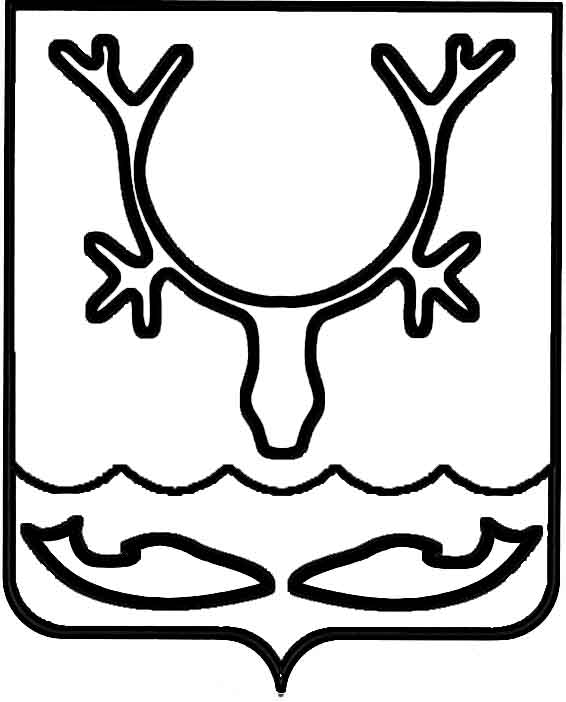 Администрация муниципального образования
"Городской округ "Город Нарьян-Мар"ПОСТАНОВЛЕНИЕНа основании части 7 статьи 170 Жилищного кодекса Российской Федерации, части 8 статьи 7 Закона Ненецкого автономного округа от 15.07.2013 № 77-оз 
"Об организации проведения капитального ремонта общего имущества 
в многоквартирных домах, расположенных на территории Ненецкого автономного округа", в целях уплаты взносов собственниками помещений в многоквартирных домах, расположенных на территории Ненецкого автономного округа, Администрация муниципального образования "Городской округ "Город Нарьян-Мар"П О С Т А Н О В Л Я Е Т:1.	Внести изменение в постановление Администрации муниципального образования "Городской округ "Город Нарьян-Мар" от 15.05.2020 № 350 "О принятии решения по определению способа формирования фонда капитального ремонта 
в многоквартирных домах города Нарьян-Мара, собственники помещений в которых не приняли решение по уплате взносов", изложив приложение в новой редакции согласно приложению к настоящему постановлению.2.	Настоящее постановление вступает в силу после его официального опубликования.Приложениек постановлению Администрациимуниципального образования "Городской округ "Город Нарьян-Мар"от 02.08.2021 № 961"Приложениек постановлению Администрациимуниципального образования "Городской округ "Город Нарьян-Мар"от 15.05.2020 № 350Перечень многоквартирных домов, по которым принимается решение 
о формировании фонда капитального ремонта на счете регионального оператора 
в рамках реализации региональной программы капитального ремонта общего имущества в многоквартирных домах".02.08.2021№961О внесении изменения в постановление Администрации муниципального образования "Городской округ "Город Нарьян-Мар"                 от 15.05.2020 № 350 Глава города Нарьян-Мара О.О. Белак№ п/пАдреса многоквартирных домов1г. Нарьян-Мар, ул. Авиаторов, дом 222г. Нарьян-Мар, ул. Авиаторов, дом 24, корпус 13г. Нарьян-Мар, ул. имени И.К. Швецова, дом 14г. Нарьян-Мар, ул. имени В.В. Сущинского, дом 45г. Нарьян-Мар, ул. Первомайская, дом 166г. Нарьян-Мар, ул. им. Тыко-Вылко, дом 117г. Нарьян-Мар, ул. Пионерская, дом 298г. Нарьян-Мар, ул. Пионерская, дом 30